Výročná správa o aktivitách sieťových partnerov v oblasti ochrany finančných záujmov EÚ  v Slovenskej republikeza rok 2013Apríl 2014Úvod Výročná správa o aktivitách  sieťových partnerov v oblasti ochrany finančných záujmov EÚ v SR za rok 2013 (ďalej len „Výročná správa“) je vypracovaná odborom Centrálny kontaktný útvar pre OLAF v spolupráci s členmi Pracovnej skupiny pre komunikáciu zriadenej pod Riadiacim výborom pre ochranu finančných záujmov Európskej únie v Slovenskej republike. Výročná správa je vypracovaná v zmysle úlohy č. 10 Komunikačného plánu k ochrane finančných záujmov Európskej únie v Slovenskej republike verzia 2.0 (ďalej len „Komunikačný plán“). Cieľom Výročnej správy je informovanie verejnosti o aktivitách v oblasti ochrany finančných záujmov EÚ v Slovenskej republike.2. Zoznam skratiekAFCOS	-	Koordinačný útvar pre boj proti podvodom (angl. Anti-fraud coordination service)ASFEÚ	-	Agentúra Ministerstva školstva, vedy, výskumu  a športu SR pre štrukturálne fondy CED	-	Centrálna databáza vylúčených subjektov	CKO	 - 	Centrálny koordinačný orgánCO	-	Certifikačný orgánČŠ	-   	Členské štátyDOD 	- 	Deň otvorených dveríECS	- 	Európske spotrebiteľské centrum pri MH SREFF	- 	Európsky fond pre rybné hospodárstvoEK/Komisia  	-	Európska komisia EPFRV	- 	Európsky poľnohospodársky  fond pre rozvoj vidiekaEFRR/ERDF 	-	Európsky fond regionálneho rozvoja ESF 	- 	Európsky sociálny fondEÚ/ Únia	- 	Európska úniaFS SR/FR SR 	- 	Finančná správa SRGP SR	- 	Generálna prokuratúra SRKF 	- 	Kohézny fondMDVRR SR	-	Ministerstvo dopravy, výstavby a regionálneho rozvoja SRMH SR 	- 	Ministerstvo hospodárstva SRMF SR 	- 	Ministerstvo financií SRMPRV SR	- 	Ministerstvo pôdohospodárstva a rozvoja vidieka SRMPSVaR SR 	- 	Ministerstvo práce, sociálnych vecí a rodiny SR MS SR	-	Ministerstvo spravodlivosti SRMŠVVaŠ SR 	- 	Ministerstvo školstva , vedy, výskumu a športu SRMZ SR 	- 	Ministerstvo zdravotníctva SRMŽP SR 	- 	Ministerstvo životného prostredia SRNAKA PPZ	-	Národná kriminálna agentúra Prezídia Policajného zboru NFP	-	Nenávratný finančný príspevokNKÚ SR	- 	Najvyšší kontrolný úrad SRNZN	-	Národný zoznam nezrovnalostíOFZ EÚ 	- 	ochrana finančných záujmov Európskej únieOCKÚ OLAF	- 	odbor Centrálny kontaktný útvar pre OLAF sekcie kontroly a boja proti korupcii ÚV SROLAF	-	Európsky úrad pre boj proti podvodom (Office Européen de Lutte Anti - Fraude (fr.),       European Anti-fraud office (angl.)OP	- 	Operačný program OPIS 	- 	Operačný program informatizácia spoločnostiOPD 	- 	Operačný program DopravaOP KaHR 	- 	operačný program  Konkurencieschopnosť a hospodársky rast OP VaV	-	Operačný program Výskum a vývoj OPZaSI	-	Operačný program zamestnanosť a sociálna inklúziaOPŽP 	- 	Operačný program Životné prostrediePPA	-	Pôdohospodárska platobná agentúra pod MPRV SRPS 	- 	Pracovná skupinaPSK 	- 	Pracovná skupina pre komunikáciu PS 325 ZFEÚ	-	Pracovná skupina k článku 325 Zmluvy o fungovaní Európskej úniePSKK	-	Pracovná skupina pre spoluprácu v oblasti koordinácie kontrolnej činnostiPSpN	- 	Pracovná skupina pre nezrovnalostiPS pre CED	-	Pracovná skupina pre centrálnu databázu vylúčených subjektovPS v oblasti VO	-	Pracovná skupina pre spoluprácu v oblasti verejného obstarávaniaPZ SR	- 	Policajný zbor SRRILO ECE 	- 	Regional Intelligence Liaison Office for Eastern and Central EuropeROP 	- 	Regionálny operačný programRV 	- 	Riadiaci výbor pre ochranu finančných záujmov Európskej únie v Slovenskej republikeSOI 	- 	Slovenská obchodná inšpekcia SOP ĽZ	- 	Sektorový operačný program Ľudské zdrojeSOP PaS	-	Sektorový operačný program Priemysel a službySK BPK 	- 	Sekcia kontroly a boja proti korupcii ÚV SRSR 	- 	Slovenská republikaŠR	-	Štátny rozpočetŠF	-	Štrukturálne fondy EÚÚPSVaR	-	Ústredie práce, sociálnych vecí a rodinyÚPSVR	-	Úrad práce, sociálnych vecí a rodinyÚPV SR 	- 	Úrad priemyselného vlastníctva SRÚV SR 	- 	Úrad vlády SR ÚVO	- 	Úrad pre verejné obstarávanieVO 	- 	Verejné obstarávanieSpolupráca OCKÚ OLAF s OLAF-om a vzájomná spolupráca sieťových partnerov3.1 Spolupráca OCKÚ OLAF s OLAF-omCieľom Európskeho úradu pre boj proti podvodom (OLAF) je chrániť finančné záujmy EÚ, bojovať proti podvodom, korupcii a všetkým ďalším nezákonným aktivitám, vrátane zneužitia úradnej moci v rámci európskych inštitúcií, prostredníctvom výkonu interných a externých administratívnych vyšetrovaní.Úrad OLAF pravidelne a úzko spolupracuje s príslušnými orgánmi členských štátov na účel koordinácie ich činností v oblasti ochrany finančných záujmov EÚ v ČŠ. OLAF pomáha členským štátom pri ich aktivitách v boji proti podvodom v súvislosti s ochranou finančných záujmov EÚ poskytovaním potrebnej pomoci a technického know-how. Prispieva k vypracovávaniu politiky Európskej únie pre boj proti podvodom a podniká nevyhnutné kroky na posilnenie príslušných právnych predpisov.Spolupráca medzi OCKÚ OLAF a OLAFom je upravená na základe Dohody o spolupráci medzi Sekciou kontroly a boja proti korupcii Úradu vlády SR, ktorej odbor vykonáva funkciu Centrálneho kontaktného útvaru (AFCOS) na ochranu finančných záujmov Európskeho spoločenstva a Európskym úradom pre boj proti podvodom (OLAF), ktorá bola uzatvorená dňa 6. novembra 2007. V oblasti OFZ EÚ pôsobí OCKÚ OLAF SK BPK ÚV SR ako kontaktné pracovisko pre OLAF a plní funkciu koordinačného úradu boja proti podvodom. 3.1.1. Poskytovanie súčinnosti OLAFuJednou z hlavných úloh OCKÚ OLAF je poskytovanie podpory OLAF-u pri získavaní informácií a dokumentácie na základe jeho vyžiadania od dotknutých subjektov na národnej úrovni a poskytovanie súčinnosti OLAFu pri administratívnom vyšetrovaní vedenom jeho inšpektormi v Slovenskej republike. Na požiadanie, ak to neodporuje slovenskému právnemu poriadku, spolupracuje s OLAFom na vyšetrovaní aj mimo územia Slovenskej republiky. Taktiež poskytuje OLAFu informácie o výsledku kontrol, vyšetrovaní a ďalších konaní súvisiacich so zisťovaním a postihom protiprávnych konaní v prípadoch, v ktorých sú alebo mohli byť poškodené finančné záujmy Európskej únie. V sledovanom období poskytol OCKÚ OLAF súčinnosť OLAFu v 15 prípadoch a v jednom prípade sa zúčastnil zamestnanec OCKÚ OLAF na administratívnom vyšetrovaní vedenom na území SR, ktoré sa týkalo projektov financovaných z ERDF v Maďarsku.  Z celkového počtu 15 dožiadaní OLAF-u sa 5 prípadov vyšetrovaní týkalo OPV, OPD (2 prípady), KF 2004-2006, priamej pomoci z rozpočtu EÚ, 2 starších prípadov vyšetrovaní (týkajúcich sa Programu rozvoja vidieka a OPIS-u) a v 8  prípadoch išlo o zaslanie informácie o odmietnutí otvorenia vyšetrovania, z dôvodu, že informácia nespĺňa kritériá na otvorenie vyšetrovania alebo prípadu koordinácie (napr. čo sa týka sumy projektu alebo podrobnosti informácie).V tomto období bolo ukončených 6 prípadov administratívneho vyšetrovania OLAFu, z toho 3 s odporúčaniami (ROP, SOP ĽZ, OP ŽP). Bez odporúčaní sa skončil jeden prípad prostriedkov priamej pomoci z rozpočtu EÚ, jeden prípad OP KaHR a jeden prípad koordinácie, na ktorý však nadväzuje nový prípad vyšetrovania v roku 2014. V roku 2013 boli v súvislosti so SR ukončené 2 prípady z roku 2009, jeden prípad z roku 2010 a dva z roku 2011. 3.1.2 Účasť v PS Rady EÚ a EKV sledovanom období OCKÚ OLAF zastupoval SR na zasadnutiach v rámci Pracovnej skupiny Rady EÚ a pracovných skupín v rámci Poradného výboru OLAF-u/EK na koordináciu boja proti podvodom – COCOLAF. V rámci COCOLAFu zamestnanci OCKÚ OLAF aktívne participovali na zasadnutí Pracovnej skupiny pre prevenciu podvodov, Pracovnej skupiny AFCOS, Pracovnej skupiny pre nahlasovanie a analýzu podvodných a iných nezrovnalostí, ako aj v rámci siete komunikátorov Európskeho úradu pre boj proti podvodom – OAFCN, a to predovšetkým pri plnení úloh stanovených v Akčnom pláne OAFCN na rok 2013.V roku 2013 boli vytvorené pod Pracovnou skupinou pre prevenciu podvodov 2 expertné pracovné skupiny. Zástupca OCKÚ OLAF zastupoval SR v expertnej skupine pre konflikt záujmov zloženej zo zástupcov z 10 členských štátov, OLAFu a EK. Výsledkom práce oboch pracovných skupín bolo vypracovanie materiálov „Identifikácia konfliktu záujmov v procesoch verejného obstarávania pre štrukturálne opatrenia. Praktická príručka pre manažérov“ a „Odhaľovanie falšovaných dokladov v oblasti štrukturálnych opatrení. Praktická príručka pre riadiace orgány“ .V rámci Pracovnej skupiny Rady pre boj proti podvodom – GAF sa OCKÚ OLAF aktívne zúčastňoval na rokovaniach o novom nariadení o vyšetrovaniach vykonávaných OLAFom, ktorých výsledkom bolo prijatie Nariadenia EP a Rady (EÚ, Euratom) č. 883/2013 zo dňa 11. septembra 2013 o vyšetrovaniach vykonávaných Európskym úradom pre boj proti podvodom (OLAF), ktorým sa zrušuje Nariadenie Európskeho parlamentu a Rady (ES) č. 1073/1999 z 25. mája 1999 o vyšetrovaniach vykonávaných Európskym úradom pre boj proti podvodom (OLAF) a Nariadenie Rady (Euratom) č. 1074/99 zo dňa 25. mája 1999 týkajúce sa vyšetrovaní vedených Európskym úradom pre boj proti podvodom (OLAF).  Nové nariadenie vstúpilo do platnosti dňa 1. októbra 2013. Prijatie nového nariadenia vyplývalo z potreby revidovať právny rámec, teda nariadenie EP a Rady č. 1073/1999 a zo snahy posilniť účinnosť vyšetrovacieho postupu uplatňovaného úradom OLAF ako aj na základe hodnotení jeho činností zo strany inštitúcií Únie, a to najmä hodnotiacej správy Komisie z apríla 2003 a osobitných správ Dvora audítorov o riadení úradu OLAF.V novom nariadení sa kladie dôraz na efektívny priebeh vyšetrovaní, a to posilnením spolupráce medzi ČŠ a úradom OLAF a poskytovaním pomoci OLAF-u pred otvorením i počas vyšetrovania. Určuje sa povinnosť pre ČŠ zriadiť koordinačný útvar pre boj proti podvodom (AFCOS) ako aj zabezpečenie spätnej väzby vo vzťahu k opatreniam stanoveným generálnym riaditeľom OLAFu v záverečných správach z vyšetrovania. Dôležitým aspektom nariadenia je posilnenie procesných záruk dotknutých osôb pri vnútorných a vonkajších vyšetrovaniach OLAF a výmena informácií medzi OLAFom a inštitúciami Únie, ako aj orgánmi členských štátov.Koordinačný úrad pre boj proti podvodom v Slovenskej republike – AFCOS, bol zriadený na Úrade vlády SR už 1. januára 2002 na základe uznesenia vlády SR č. 1133 z 28. novembra 2001 o zriadení Centrálneho kontaktného útvaru OLAF pre SR. Organizačne je začlenený v rámci SK BPK ÚV SR na odbore OCKÚ OLAF. OCKÚ OLAF za účelom ochrany finančných záujmov EÚ v SR spolupracuje s partnermi siete AFCOS. V rámci zasadnutí GAF sa OCKÚ OLAF aktívne zapojil aj do rokovaní o návrhu nového nariadenia EP a Rady, ktorým sa ustanovuje program na podporu činností v oblasti ochrany finančných záujmov Európskej únie (program „Hercule III“), ako aj návrhu nového nariadenia o vytvorení výmenného, pomocného a školiaceho programu na ochranu eura proti falšovaniu (program „Pericles 2020“).3.2 Spolupráca OCKÚ OLAF so sieťovými partnermi3.2.1 Činnosť Riadiaceho výboru   Riadiaci výbor pre ochranu finančných záujmov Európskej únie v Slovenskej republike (ďalej len „Riadiaci výbor“ alebo „RV“) je koordinačný a iniciatívny orgán zriadený vedúcim Úradu vlády SR na základe uznesenia vlády SR č. 547 z 27. júna 2007 k návrhu Národnej stratégie ochrany finančných záujmov Európskeho spoločenstva v Slovenskej republike. Tento výbor v spolupráci s OCKÚ OLAF a partnermi siete AFCOS zabezpečuje plnenie úloh vyplývajúcich z vykonávania Národnej stratégie pre ochranu finančných záujmov EÚ v SR (ďalej len „Národná stratégia“) v platnom znení a koordináciu spolupráce sieťových partnerov v oblasti ochrany finančných záujmov EÚ v SR.Členovia Riadiaceho výboru sú menovaní partnermi siete AFCOS.  V sledovanom období zasadal Riadiaci výbor dvakrát, a to dňa 12. februára 2013 a 18. júna 2013. Predmetom jeho zasadnutí bolo najmä schvaľovanie dokumentov vyplývajúcich z Akčného plánu k Národnej stratégii v jeho aktuálnom znení, ktoré sú vypracovávané OCKÚ OLAF v spolupráci s členmi RV resp. členmi PS zriadených pod RV: Išlo najmä o: Odpočet Akčného plánu k Národnej stratégii ochrany finančných záujmov Európskeho spoločenstva v Slovenskej republike za 2. polrok 2012 Odpočet Akčného plánu k Národnej stratégii ochrany finančných záujmov Európskej únie v Slovenskej republike za 1. polrok 2013 Ročná správa o nezrovnalostiach za rok 2012Výročná správa o aktivitách sieťových partnerov v oblasti ochrany finančných záujmov EÚ v Slovenskej republike za rok 2012Dotazník k vykonávaniu článku 325 Zmluvy o fungovaní EÚ členskými štátmi v roku 2012Manuál nahlasovania nezrovnalostí, verzia 5.0Plán vzdelávania na rok 2014 – ochrana finančných záujmov EÚ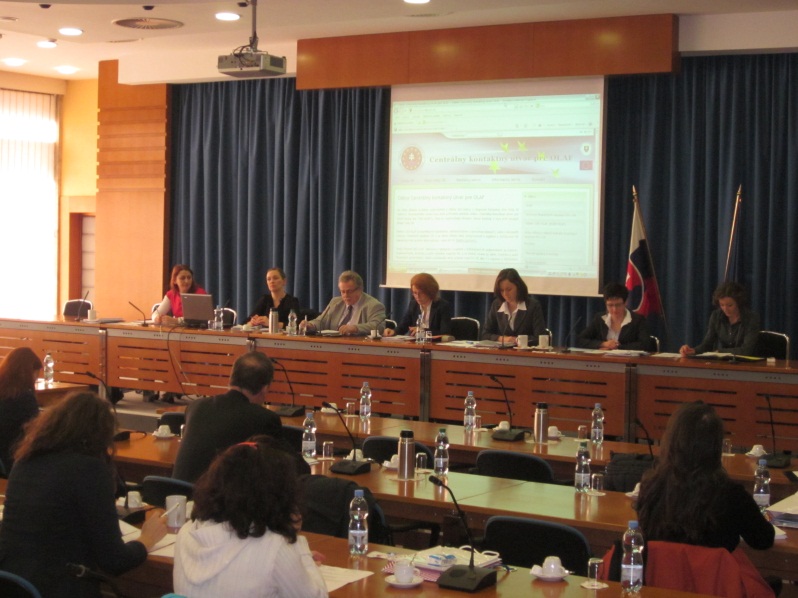 3.2.2 Činnosť pracovných skupín pod Riadiacim výboromRiadiaci výbor zriaďuje podľa potreby stále a dočasné pracovné skupiny, ktorých činnosť sa sústreďuje na riešenie konkrétnych úloh týkajúcich sa ochrany finančných záujmov EÚ. Členmi zriadených pracovných skupín sú menovaní zástupcovia sieťových partnerov AFCOS. V prípade potreby sú prizývaní odborníci na konkrétnu riešenú oblasť. V zmysle Štatútu Riadiaceho výboru pre ochranu finančných záujmov Európskej únie v Slovenskej republike je zriadených 6 pracovných skupín, ktoré sa riadia pri svojej činnosti rokovacími poriadkami. Pod Riadiacim výborom pracujú nasledovné pracovné skupiny:Pracovná skupina pre nezrovnalosti Pracovná skupina k článku 325 Zmluvy o fungovaní Európskej únie  Pracovná skupina pre spoluprácu v oblasti koordinácie kontrolnej činnosti Pracovná skupina pre spoluprácu v oblasti verejného obstarávania Pracovná skupina pre centrálnu databázu vylúčených subjektovPracovná skupina pre komunikáciu V sledovanom období boli rokovacie poriadky viacerých z nich aktualizované (rokovací poriadok PSK, PSpN, PS k čl. 325 ZFEÚ, PSKK). Činnosť PS v hodnotenom období:  Pracovná skupina pre nezrovnalosti zasadala dvakrát, a to dňa 31. januára 2013 a dňa 4. júna 2013. Predmetom zasadnutí bolo najmä schvaľovanie Manuálu nahlasovania nezrovnalostí, verzia 5.0 a Ročnej správy o nezrovnalostiach za rok 2012. Na zasadnutiach sa PSpN detailne venovala aj viacerým otázkam v súvislosti s praktickým evidovaním do systému ITMS. V roku 2013 požiadal OCKÚ OLAF členov PSpN aj o pripomienkovanie návrhu nového IMS modulu OLAFu/EK, v nadväznosti na plán EK vytvoriť nový štandardný modul IMS (prípadne viaceré) pre nahlasovanie nezrovnalostí, ktorý by slúžil pre všetky fondy a ktorý by nahradil momentálne aktuálne moduly, a to vzhľadom na nový finančný rámec 2014–2020. Členské krajiny boli vyzvané, aby sa aktívne zapojili do tohto procesu. Následne boli pripomienky odoslané Komisii. Nový IMS modul by mal byť spustený v marci 2014, kedy budú organizované k systému školenia a súčasne bude zverejnený príslušný manuál. Pracovná skupina k článku 325 Zmluvy o fungovaní EÚ zasadala dňa 29. januára 2013. Predmetom zasadnutia PS k článku 325 ZFEÚ bolo schválenie finálnej verzie dotazníka k vykonávaniu čl. 325 Zmluvy o fungovaní EÚ na rok 2012 za SR a takisto prerokovanie návrhu odpovedí k odporúčaniam Komisie v správe Komisie Európskemu parlamentu a Rade - Ochrana finančných záujmov EÚ – Boj proti podvodom – Výročná správa za rok 2012. Dotazník za rok 2012 sa týkal vyšetrovaní podvodov, vrátane kontrol na mieste, s cieľom bojovať proti nezrovnalostiam a podvodom so zreteľom na ochranu finančných záujmov EÚ v oblasti poľnohospodárskej politiky EÚ. Konečné znenie dotazníka po schválení členmi RV bolo dňa 15. februára 2013 odoslané OLAFu. Odpovede v dotazníku k čl. 325 Zmluvy o fungovaní EÚ za rok 2012 a odpovede k odporúčaniam Komisie v PIF správe za rok 2011 za SR boli súčasťou správy Komisie EP a Rady s názvom Ochrana finančných záujmov EÚ - boj proti podvodom - Výročná správa za rok 2012, zverejnenej Komisiou dňa 24. júla 2013: http://ec.europa.eu/anti_fraud/about-us/reports/communities-reports/index_en.htm   Pracovná skupina pre spoluprácu v oblasti koordinácie kontrolnej činnosti v sledovanom období nezasadala. Dňa 25. januára 2013 sa uskutočnila koordinačná porada MF SR, ÚV SR, NKÚ SR k odstráneniu prípadných kolízií kontrol a auditov vyplývajúcich z návrhu plánov auditov operácií sekcie auditu a kontroly MF SR, ročného plánu kontrol ÚV SR a zoznamu plánovaných kontrolných subjektov s predpokladaným termínom začatia a ukončenia kontroly zaslaných od NKÚ SR. Dňa 27. novembra 2013 sa uskutočnila koordinačná porada MF SR a ÚV SR k odstráneniu kolízií kontrol a auditov vyplývajúcich z návrhu plánu systémových auditov sekcie auditu a kontroly MF SR a ročného plánu kontrol ÚV SR.V priebehu roku 2013 sa uskutočnilo niekoľko pracovných stretnutí medzi ÚV SR a MF SR za účelom koordinácie postupu riešenia podnetov prijatých od fyzických resp. právnických osôb, ktoré poukazujú na porušovanie povinností vyplývajúcich z príslušných právnych a iných predpisov SR a EÚ s cieľom vyhnúť sa duplicitnému riešeniu podnetov. Tento postup bol následne premietnutý do aktualizácie materiálu  „Zásady koordinácie kontrol a auditov sieťových partnerov AFCOS“, ktorá bola predložená na schválenie členom PSKK ako aj členom RV v roku 2014.Pracovná skupina pre spoluprácu v oblasti verejného obstarávania zasadala v hodnotenom období jedenkrát, a to dňa 16. decembra 2013. Predmetom jej zasadnutia bolo prediskutovanie problematiky zákona o VO v nadväznosti na prijaté novely zákona o VO a problémy v aplikačnej praxi;  riešenia konkrétnych problémov v oblasti VO, ktoré predstavili členovia PS. Opätovne bola riešená problematika konfliktu záujmov vo verejnom obstarávaní. Pomoc pri riešení problematiky navrhli OCKÚ OLAF ako aj CKO. OCKÚ OLAF vzhľadom na túto problematiku zároveň prezentoval materiál „Identifikácia konfliktu záujmov v procesoch verejného obstarávania. Praktická príručka pre manažérov,“ ktorý bol predstavený členským štátom na zasadnutí COCOLAF - Fraud Prevention Group v Bruseli dňa 12. novembra 2013. Materiál bol vypracovaný skupinou odborníkov z 10 členských štátov koordinovanou OLAF-om, Oddelením D.2 – prevencia proti podvodom. Materiál má byť nápomocným pri riešení problematiky konfliktu záujmov vo verejnom obstarávaní. Pracovná skupina pre centrálnu databázu vylúčených subjektov v roku 2013 nezasadala. Dôvodom bola prebiehajúca finalizácia manuálu k Centrálnej databáze vylúčených subjektov. Prvá verzia návrhu manuálu k CED bola zaslaná členom PS pre CED dňa 4. júla 2013. K návrhu manuálu sa uskutočnilo stretnutie s CKO dňa 20. septembra 2013. Materiál bol prepracovaný a zároveň vznikla potreba prekonzultovať materiál s Úradom na ochranu osobných údajov vzhľadom na potrebu upraviť oblasti týkajúce sa niektorých aspektov ochrany osobných údajov v súvislosti s CED, najmä poskytovania osobných údajov tretím stranám a s tým spojenú prípadnú potrebu zákonného splnomocnenia pre „Styčné miesto“, ktorým je OCKÚ OLAF. V roku 2013 ešte údaje do CED neboli odovzdávané.Pracovná skupina pre komunikáciu zasadala v sledovanom období celkovo trikrát, a to dňa 1. marca 2013, 19. apríla 2013 a 22. novembra 2013. PSK v rámci svojej činnosti plní úlohy vyplývajúce z Komunikačného plánu  ako aj z Akčného plánu k OFZ EÚ v SR v platnom znení. PSK na svojom zasadnutí dňa 19. apríla 2013 schválila návrh 1. Výročnej správy o aktivitách sieťových partnerov v oblasti ochrany finančných záujmov EÚ v Slovenskej republike za rok 2012 http://www.olaf.vlada.gov.sk/vyrocna-sprava-o-aktivitach-sietovych-partnerov-v-oblasti-ochrany-financnych-zaujmov-eu-v-sr-v-roku-2012/ , ako aj materiál Opatrenia na motivovanie verejnosti k účasti na ochrane finančných záujmov EÚ v SR v zmysle úlohy č. 3.9 Akčného plánu k OFZ EÚ v SR platnom od 1. januára 2013. Na zasadnutí PSK dňa 22. novembra 2013 bola členmi PSK schválená aktualizácia Komunikačného  plánu verzia 2.0, vrátane jeho Prílohy č. 1, ako aj odpočet Komunikačného plánu k 30. novembru 2013. Činnosť OCKÚ OLAF a ostatných sieťových partnerov v oblasti  ochrany finančných záujmov EÚ 4.1 OCKÚ OLAFKontrolná činnosť OCKÚ OLAFKontrolná činnosť OCKÚ OLAF podľa zákona č. 10/1996 Z. z. o kontrole v štátnej správe v znení neskorších predpisov (ďalej len „zákon č. 10/1996 Z. z.“) bola v sledovanom období vykonávaná v zmysle „Zamerania kontrolnej činnosti úradu vlády na rok 2013“, schváleného uznesením vlády Slovenskej republiky č. 37 zo dňa 23. januára 2013.       V hodnotenom období vykonali zamestnanci OCKÚ OLAF v zmysle uvedeného zákona kontrolu postupu Pôdohospodárskej platobnej agentúry pri MPRV SR. Cieľom kontroly bolo preverenie dodržiavania právnych predpisov EÚ a všeobecne záväzných právnych predpisov SR a interných predpisov zo strany PPA pri 2 projektoch v rámci Programu rozvoja vidieka SR 2007 – 2013, spolufinancovaných z EPFRV a z prostriedkov štátneho rozpočtu SR, najmä v súvislosti so skutočnosťami uvedenými v Záverečnej správe OLAFu doručenej sekcii kontroly a boja proti korupcii Úradu vlády SR a v súvislosti so skutočnosťami uvedenými v podaní doručenom OCKÚ OLAF, týkajúcom sa procesu schvaľovania  žiadostí o NFP. Ďalšia kontrola bola vykonaná na MŽP SR. Cieľom kontroly bolo preveriť dodržiavanie všeobecne záväzných právnych predpisov a interných predpisov pri vybraných projektoch realizovaných v rámci OP ŽP so zameraním na dodržiavanie procesov finančného riadenia. Kontrola bola vykonaná ako operatívna kontrola na základe pokynu a poverenia vedúceho ÚV SR. Pri oboch kontrolách vykonaných podľa  zákona č. 10/1996 Z. z. bolo zistené porušenie všeobecne záväzných právnych predpisov a  interných predpisov.Nahlasovanie nezrovnalostí Dôležitou úlohou OCKÚ OLAF v rámci svojej činnosti je prijímanie, evidencia a monitorovanie všetkých zistených a odhalených porušení pravidiel pri čerpaní finančných prostriedkov z fondov Európskej únie,  tzv. nezrovnalostí. V rámci tejto činnosti spolupracuje so sieťovými partnermi siete AFCOS.OCKÚ OLAF všetky nezrovnalosti zasielané sieťovými partnermi analyzuje. Štvrťročne nahlasuje úradu  OLAF cez internetový systém Komisie pre nahlasovanie nezrovnalostí – IMS tie nezrovnalosti, ktorých finančný dopad na rozpočet EÚ je nad 10 000 EUR. V roku 2013 OCKÚ OLAF zaslal do OLAF-u cez IMS 29 hlásení za programové obdobie 2004-2006 a 287 hlásení za programové obdobie 2007-2013. OCKÚ OLAF vypracováva a na svojej webovej stránke zverejňuje pravidelne aktualizovaný NZN. Ide o zoznam všetkých nezrovnalostí s dopadom na výkaz výdavkov EÚ a nezrovnalosti, v ktorých je vedené trestné konanie, vzniknutých pri čerpaní pomoci zo ŠF, KF a EFF, nahlásených OCKÚ OLAF. V roku 2013 bolo nahlásených OCKÚ OLAF za jednotlivé operačné programy v rámci štrukturálnych fondov EÚ za PO 2007-2013 (vrátane programu cezhraničnej spolupráce SR-ČR) celkovo 1 062 nových nezrovnalostí. V rámci programov cezhraničnej spolupráce (SR–AT, MR-SR, SR-PL, ENPI (HU-SK-RO-UA) bolo nahlásených OCKÚ OLAF 10 nezrovnalostí za programy cezhraničnej spolupráce (PCS) SR-AT a PL-SR. V rámci nadnárodných operačných programov (OP Interreg IVC, OP Urbact II, OP ESPON 2013, OP JVE, OP SE) nebola nahlásená žiadna nezrovnalosť. Za program teritoriálnej spolupráce Interract II bola nahlásená 1 nezrovnalosť. Za programové obdobie 2004-2006 (SOP ĽZ a SOP PaS) bolo nahlásených 14 nezrovnalostí, za predvstupový nástroj štrukturálnej politiky ISPA (následne Kohézny fond) neboli nahlásené žiadne nezrovnalosti. V rámci Spoločnej poľnohospodárskej politiky bolo nahlásených 44 nezrovnalostí. Tabuľka 1: Prehľad nových nezrovnalostí nahlásených v roku 2013Podania OCKÚ OLAFOCKÚ OLAF ako aj ostatní sieťoví partneri iniciujú opatrenia podnecujúce verejnosť k aktívnej účasti na nahlasovaní podozrení z nezrovnalostí. Tak môže aj verejnosť prispieť k ochrane verejných prostriedkov. OCKÚ OLAF prijíma podania verejnosti o podozreniach z poškodenia, resp. ohrozenia finančných záujmov Európskej únie v Slovenskej republike, a to prostredníctvom emailovej adresy nezrovnalosti@vlada.gov.sk, zverejnenej na webovej stránke OCKÚ OLAF www.olaf.vlada.gov.sk, poštou alebo osobne.  Tabuľka 2: Počet riešených podaní v rokoch 2012-2013*Napr. ministerstvá, riadiace orgány a sprostredkovateľské orgány pod riadiacimi orgánmi pre ŠF a KF, PPA, FR SR, ASFEÚ, ÚPSVR SR, NKÚ.Trestné konania  OCKÚ OLAF vedie na základe spolupráce s GP SR evidenciu trestných konaní, týkajúcich sa trestných činov v oblasti ochrany finančných záujmov EÚ v SR pre skutky kvalifikované ako trestné činy poškodzovania finančných záujmov Európskych spoločenstiev, podvodu, subvenčného podvodu, korupcie, machinácie pri verejnom obstarávaní a verejnej dražbe, zneužívania informácií v obchodnom styku, legalizácie príjmu z trestnej činnosti, založenia, zosnovania a podporovania zločineckej skupiny, zneužívania právomoci verejného činiteľa a  ďalších trestných činov, pokiaľ súvisia s ochranou finančných záujmov Európskej únie. Podľa údajov z NAKA bolo celkovo vo vyšetrovaní a skrátenom vyšetrovaní obvinených 46 osôb pre trestný čin poškodzovania finančných záujmov Európskych spoločenstiev podľa § 261 ods. 1, 3  Trestného zákona č. 300/2005 Z. z. v znení neskorších predpisov (ďalej len „Trestný zákon“). Celková výška dokumentovanej spôsobenej škody bola vyčíslená na sumu 9 372 268 EUR (o 5 409 410 EUR viac ako v roku 2012).Z hľadiska postavenia, funkcie, resp. pracovného zaradenia bolo obvinených:23 samostatne zárobkovo činných osôb15 predstaviteľov obchodných spoločností (konateľ, spoločník, člen orgánov)5 splnomocnených zástupcov spoločností2 starostovia obce 1 fyzická osoba.Protiprávnosť konania páchateľov spočívala hlavne v predkladaní nepravdivých dokladov a taktiež v následnom použití finančných prostriedkov zo všeobecného rozpočtu EÚ na iný účel, ako boli pôvodne určené. Predovšetkým išlo o finančné prostriedky poskytnuté z ESF, EFRR, EPFRV SR.Trestný čin poškodzovania finančných záujmov Európskych spoločenstiev je spravidla spáchaný v súbehu s iným trestným činom, najčastejšie subvenčným podvodom, pretože finančné prostriedky sú poskytované v percentuálnom pomere zo zdrojov EÚ a štátneho rozpočtu SR, ktorých poskytnutie alebo použitie je viazané na podmienky stanovené všeobecne záväzným právnym predpisom, ktoré nespĺňajú, alebo tým, že ho uvedú do omylu v otázke splnenia týchto podmienok. Tabuľka 3 : Porovnanie stavu trestných konaní v súvislosti s poškodzovaním finančných záujmov EÚ v rokoch 2012-20134.2 Ostatní sieťoví partneri NAKA PPZ s vecnou príslušnosťou pre trestné činy poškodzovania finančných záujmov ES podľa § 261 až 263 Trestného zákona, v spolupráci s OCKÚ OLAF, ako orgánom zabezpečujúcim ochranu finančných záujmov Európskej únie v SR v zmysle zákona č. 528/2008 Z. z. o pomoci a podpore poskytovanej z fondov Európskeho spoločenstva v znení neskorších predpisov, zriadila v roku 2011 e-mailovú schránku infoirq@minv.sk na účely oznamovania podozrení z trestných činov, ktoré majú dopad na finančné záujmy EÚ. Uvedená e-mailová schránka slúži zamestnancom verejnej správy na zasielanie podnetov, ktorých obsahom je podozrenie z možného protizákonného konania subjektov v oblasti implementácie finančných prostriedkov EÚ s dopadom na finančné prostriedky Európskej únie a štátneho rozpočtu.Tabuľka 4 : Prehľad nahlásených podnetov NAKAÚVO zriadilo a zverejnilo na svojej webovej stránke samostatnú emailovú adresu pre nahlasovanie podozrení z nezrovnalostí pri verejnom obstarávaní nezrovnalosti@uvo.gov.sk.  Na uvedenú emailovú adresu bolo nahlásených v roku 2013 celkovo 13 podnetov, z toho ani jeden sa netýkal verejného obstarávania vo vzťahu k finančným prostriedkom EÚ.Príklady dobrej praxe sieťových partnerovV uvedenom období boli NAKA PPZ v súvislosti s poškodzovaním finančných záujmov EÚ v SR, riešené nasledujúce najzávažnejšie prípady, ktoré sa týkali najmä finančných prostriedkov EÚ v rámci fondu ESF (OP ZaSI), EFRR SR (ROP) a v 2 prípadoch išlo o štátnu pomoc (schéma de minimis na podporu zamestnanosti DM1-1/2007). Vyšetrovateľom bolo vznesené obvinenie voči osobe za zločin subvenčného podvodu podľa § 225 ods. 1, ods. 4 písm. a)  Trestného zákona v jednočinnom súbehu s prečinom poškodzovania finančných záujmov Európskych spoločenstiev podľa § 261 ods. 1, ods. 3  Trestného zákona, keď ako štatutárny orgán nemenovaného občianskeho združenia, na Fonde sociálneho rozvoja zriadeného na MPSVaR SR, v úmysle neoprávnene získať finančné prostriedky z Európskeho sociálneho fondu a zo štátneho rozpočtu SR, v rámci nemenovaného projektu, predložil dodávku tovaru, ktorý preukázateľne nebol dodaný, čím takto spôsobil škodu v rozsahu neoprávnene uplatnených výdavkov za nedodaný tovar v celkovej výške 35 771,30 EUR,  z ktorých prostriedky ESF predstavujú sumu 30 405,60 EUR (85 % z  poskytnutých prostriedkov) a zdroje štátneho rozpočtu Slovenskej republiky predstavujú sumu 5 365,70 EUR (15 % z  poskytnutých prostriedkov). Projekt bol mimoriadne ukončený. Celková zazmluvnená suma bola v hodnote 207 333, 96 EUR. Vyšetrovateľom bolo vznesené obvinenie voči osobe za zločin subvenčného podvodu podľa § 225 ods. 1, ods. 4 písm. a) Trestného zákona v znení noviel v súbehu s prečinom poškodzovania finančných záujmov Európskych spoločenstiev podľa § 261 ods. 1, ods. 2 písm. a) Trestného zákona, keď dňa 27. 06. 2012 ako príjemca príspevku uzavrel s Úradom práce, sociálnych vecí a rodiny ako poskytovateľom príspevku Dohodu o poskytnutí príspevku na samostatnú zárobkovú činnosť, na základe ktorej bol poskytnutý príspevok vo výške 4 137,08 EUR, kde 85% príspevku bolo financovaných z ESF a 15% príspevku zo štátneho rozpočtu Slovenskej republiky. Vykonanou kontrolou Úradom práce, sociálnych vecí a rodiny u príjemcu príspevku boli zistené porušenia vyššie uvedenej Dohody a to nepreukázanie výkonu dohodnutého podnikateľského zámeru, organizovania kultúrnych a iných spoločenských podujatí, použitie poskytnutého príspevku na iné účely ako boli určené, čím spôsobil škodu vo výške 4 137,08 EUR, pozostávajúcu z finančných prostriedkov vo výške 3 516,62 EUR z ESF a z finančných prostriedkov vo výške 620,56 EUR zo štátneho rozpočtu Slovenskej republiky.Vyšetrovateľom bolo vznesené obvinenie voči osobe za zločin poškodzovania finančných záujmov Európskych spoločenstiev podľa § 261 ods. 1, ods. 2 písm. a) Trestného zákona a z prečinu subvenčného podvodu podľa § 225 ods. 1 Trestného zákona, keď v úmysle vylákať finančné prostriedky od ÚPSVR a použiť ich pre vlastnú potrebu, podpísal dohodu o poskytnutí príspevku na samostatnú zárobkovú činnosť vo výške 4 137,08 EUR, z toho zo štátneho rozpočtu Slovenskej republiky vo výške 620,56 EUR, t.j. 15% z celkovej poskytnutej sumy a  zo všeobecného rozpočtu Európskeho sociálneho fondu vo výške 3 516,52 EUR, t.j. 85% z celkovej poskytnutej sumy. Poskytnutý príspevok teda nepoužila na určený predmet podnikania, ale na iný ako stanovený účel a napriek oznámeniu o začatí kontroly a výzvam na predloženie dokladov o použití finančného príspevku, neposkytla povinné údaje na kontrolu použitia príspevku. Povereným pracovníkom ÚPSVaR neumožnila vykonať finančnú kontrolu použitia príspevku a poskytnutý príspevok v celej výške nevrátila a protiprávne ho zadržiava, čím uviedla do omylu pracovníkov ÚPSVaR a Úradu práce, sociálnych vecí a  spôsobila škodu vo výške najmenej 4 137,08 EUR.Vyšetrovateľom bolo vznesené obvinenie voči trom osobám za pokračovací zločin poškodzovania finančných záujmov Európskych spoločenstiev podľa § 261 ods. 1, ods. 4, písm. a) Trestného zákona vo viacčinnom súbehu s obzvlášť závažným zločinom podvodu podľa § 221 ods. 1, ods. 4 písm. a) Trestného zákona formou spolupáchateľstva podľa § 20 Trestného zákona, v súvislosti s financovaním nemenovaného projektu obnovy centra nemenovanej obce na základe Zmluvy o NFP vo výške 983 768,55 EUR z prostriedkov EÚ a ŠR v rámci ROP kód výzvy XY, uzatvorenej dňa 22. 06. 2010 medzi poskytovateľom Ministerstvom výstavby a regionálneho rozvoja SR a obcou XY. Obvinené osoby použili časť poskytnutého NFP na iný ako určený účel, kde týmto konaním spôsobili škodu MVRR SR a SR vo výške najmenej 300 000 EUR. Vyšetrovateľ vzniesol obvinenie voči 4 osobám pre pokračovací obzvlášť závažný zločin subvenčného podvodu podľa § 225 ods. 1, ods. 2, ods. 6 písm. a) Trestného zákona spáchaného  formou spolupáchateľstva podľa § 20 Trestného zákona s časti dokonaný, s časti v štádiu pokusu podľa § 14 ods. 1 Trestného zákona, pre zločin poškodzovanie finančných záujmov Európskych spoločenstiev podľa § 261 ods. 1, ods. 3 Trestného zákona spáchaný formou spolupáchateľstva podľa § 20 Trestného zákona. Išlo o príspevok na zriadenie chránenej dielne v celkovej výške 122 687,15 EUR, ktorý bol schválený ÚPSVR Prievidza. Získaný príspevok bol použitý na iný účel, ako bol pôvodne určený, čím spoločným konaním spôsobili škodu rozpočtu Európskych spoločenstiev vo výške 104 284,08 EUR, čo je 85% z výšky poskytnutého príspevku a škodu ŠR zastúpenému ÚPSVR Prievidza, vo výške 18 403,07 EUR, čo predstavuje 15% z výšky poskytnutého príspevku. Vyšetrovateľom bolo vznesené obvinenie voči dvom obvineným za zločin subvenčného podvodu podľa § 225 ods. 1, ods. 2, ods. 4 písm. a) Trestného zákona, za prečin poškodzovania finančných záujmov Európskych spoločenstiev podľa  § 261 ods. 1, ods. 2 písm. a) Trestného zákona spáchaného formou spolupáchateľstva podľa § 20 Trestného zákona. Išlo o poskytnutie príspevku na zriadenie chránenej dielne alebo chráneného pracoviska. Pod zámienkou splnenia stanovených podmienok vylákal nenávratný finančný príspevok na zriadenie chránenej dielne vo výške 16 548,32 EUR. Obvinený deklaroval mzdové náklady zamestnancov, ktorí však v chránenej dielni nikdy reálne nepracovali, ich mzdu si ponechal, z tejto vykonal iba úhradu povinných odvodov a neoprávnene získaný príspevok použil na iný účel, ako bol pôvodne určený, čím spôsobil škodu na štátnom rozpočte SR vo výške 16 548,32 EUR. Ďalej išlo v tomto prípade aj o poskytnutie príspevku na činnosť pracovného asistenta na základe ktorej pod zámienkou splnenia stanovených podmienok vylákal finančný príspevok na činnosť dvoch pracovných asistentov, občanov so zdravotným postihnutím v prevádzke chránenej dielne so sídlom v Prievidzi vo výške 2 907,81 EUR, ktoré boli poukázané na účet nemenovanej. V uvedenom prípade boli deklarované mzdové náklady asistentov zamestnancov so zdravotným postihnutím, ktorí však v chránenej dielni reálne nepracovali a takto neoprávnene získaný príspevok na činnosť pracovného asistenta použili na iný účel, ako bol pôvodne určený, čím spôsobili škodu na rozpočte Európskych spoločenstiev vo výške 2 471,60 EUR, čo predstavuje 85% z výšky poskytnutého príspevku a škodu na štátnom rozpočte Slovenskej republiky vo výške 436,18 EUR, čo predstavuje 15% z výšky poskytnutého príspevku. V uvedenom prípade išlo o príspevok z ESF a v rámci schémy de minimis na podporu zamestnanosti DM1-1/2007. FS SR pri odhaľovaní nezákonnej činnosti a pri ochrane finančných záujmov EÚ v SR spolupracuje tak s vnútroštátnymi orgánmi SR (PZ SR), ako aj so zahraničnými colnými správami a inými zahraničnými orgánmi presadzujúcimi právo (EUROPOL, RILO ECE, OLAF). Zapája sa do spoločných colných operácií, spolupracuje pri preverovaní a získavaní údajov v súvislosti s AM správami (pozn. ide o podozrivý tovar, skratka z „allert messages“) a plní všetky súvisiace úlohy zamerané na predchádzanie a zisťovanie protiprávnych konaní.Vybrané prípady zadržania tovaru FS SR: Razia na pašerákov cigariet na východe Slovenska Finančná správa v spolupráci s Národnou jednotkou boja proti nelegálnej migrácii úradu hraničnej a cudzineckej polície Prezídia Policajného zboru rozložili 14 člennú skupinu zaoberajúcu sa pašovaním cigariet. Vyšetrovateľ obvinil 14 osôb zo zločinu porušovania predpisov o obehu tovaru v styku s cudzinou, prečinu porušovania predpisov o štátnych technických opatreniach na označenie tovaru a prečinu legalizácie príjmu z trestnej činnosti. Hrozí im trest odňatia slobody na sedem až dvanásť rokov. Šesť osôb je stíhaných väzobne. V období od 08.11.2012 do 16.09.2013 organizovali minimálne v 39 prípadoch nelegálny prevoz cigariet rôznych značiek, ktorý bol v rozpore so zákonom o spotrebnej dani z tabakových výrobkov. Prevážať ich mali z Ukrajiny na územie Slovenskej republiky, ako aj z Ukrajiny  do Maďarska a následne z Maďarska na územie Slovenskej republiky. Po vyskladnení cigariet boli tieto ďalšími členmi v súčinnosti s organizátorom distribuované najmä do oblasti Prešovského a Košického kraja, kde boli predávané spotrebiteľom za sumu od 15 do 18 EUR za kartón cigariet. Takýmto spôsobom bola spôsobená škoda, respektíve colný dlh, najmenej 200 000 EUR. Po dlhodobom rozpracovaní a dokazovaní tejto trestnej činnosti bola v okresoch Košice, Michalovce, Vranov nad Topľou, Martin, Trebišov, Levice, Nitra vykonaná akcia s krycím názvom Spojka. Zasahovalo 62 príslušníkov polície z KR PZ Nitra, Žilina, Prešov, Košice, UHCP P PZ a to RHCP Sobrance,  RCP Banská Bystrica, RHCP Bratislava, RHCP Prešov a 8 príslušníkov Finančnej správy SR. Zaistili 233 kartónov cigariet označených kolkom „For Duty Free only“, viac ako 60 kartónov cigariet bez kolkových známok, mobilné telefóny a počítače, 140 búnd, 321 mikín, 297 tričiek, 492 športových nohavíc, takmer tisíc párov ponožiek, 496 čiapok, 52 tašiek, tielka, spodnú bielizeň, šatky, peňaženky, krémy, parfumy a toaletné vody.Akcia „Diamant“ Päť firiem si medzi sebou fakturovalo fiktívne obchody so syntetickým diamantovým práškom. Výsledkom bol nadmerný odpočet za takmer 2 mil. EUR, ktorý žiadali preplatiť. 15 kíl syntetického diamantového prášku mala kúpiť firma z Trenčianskych Teplíc. Kúpna cena bola dohodnutá na 11 700 000 EUR. Na základe tohto obchodu firma z Trenčianskych Teplíc podala daňové priznanie a žiadala vrátiť daň z pridanej hodnoty vo výške 1 937 272,55 EUR ako nadmerný odpočet. Vďaka spolupráci finančnej správy a polície k vyplateniu nadmerného odpočtu nedošlo. Na podvode sa podieľalo 5 firiem. Na začiatku bola fiktívna kúpna zmluva, v ktorej americká spoločnosť predávala syntetický diamantový prášok firme v Bratislave. Za bratislavskú firmu podpisoval kúpne zmluvy a faktúry konateľ, ktorý nikdy reálne žiadnu činnosť nevykonával a bol len v úlohe tzv. „bieleho koňa“. Táto firma následne fiktívne predala prášok žilinskej spoločnosti. Tá následne uzavrela kúpnu zmluvu a fiktívne odpredala diamantový prášok firme do Trenčianskych Teplíc. Počas akcie polícia zadržala 5 osôb, vykonala 8 domových prehliadok a 13 prehliadok iných priestorov (kaviarne, vozidlá, garáže). Bolo zaistených 7 nelegálne držaných zbraní, 3 plastové nádoby s látkou deklarovanou ako diamantový prášok (predmet zdaniteľných obchodov), počítač, tablet, USB kľúče, CD nosiče. Na akcii spolupracovali daňoví kontrolóri finančnej správy, finančná polícia a príslušníci policajného zboru.  Trnavskí colníci zaistili „fejkové“ hračky a zimné bundy Trnavskí colníci v Dunajskej Strede a v Brodskom zaistili takmer 12 000 falzifikátov. Okrem toho neprepustili do predaja viac ako 5 000 hračiek a slnečných okuliarov, ktoré nespĺňali normy EÚ. Odhadovaná škoda zaistených falzifikátov bola vyčíslená na takmer 0,5 milióna EUR. Prvý prípad je z Dunajskej Stredy. Pri kontrole kontajnera z Číny colníci zaistili 9 216 falzifikátov hračiek a detských tričiek. Išlo o napodobeniny ochranných známok BEYBLADE, BMW, Franklin & Marshall. Tovar bol určený na slovenský a maďarský trh. Odhadovaná škoda, ktorá by vznikla ich predajom na trhu, bola predbežne vyčíslená na 156 528 EUR. Z ďalšej čínskej zásielky colníci neprepustili do predaja 2 604 hračiek, 2 500 slnečných okuliarov. V spolupráci so SOI colníci zistili, že tovar nespĺňa európske kritériá o bezpečnosti hračiek a tovar do voľného obehu neprepustili. Hračky boli vyrobené v Číne a boli určené  pre slovenské obchody. V rovnakom čase zaisťovali „fejky“ aj colníci v Brodskom. Počas kontroly zásielky našli 2 699 falzifikátov pánskych zimných búnd, ktoré boli falzifikátmi značiek Camp DAVID a NAPAPIJRI. Tovar pochádzal z Číny a bol určený na český trh. Odhadovaná škoda, ktorá by vznikla ich predajom na trhu, bola vyčíslená na 323 650 EUR. Tovar v oboch prípadoch videli aj zástupcovia majiteľov ochranných známok, ktorý potvrdili, že ide o falzifikáty. 6. Školiace aktivity6.1 OCKÚ OLAF OCKÚ OLAF realizoval v roku 2013 školenia zamerané na oblasť ochrany finančných záujmov Európskej únie v zmysle Plánu vzdelávania v oblasti ochrany finančných záujmov EÚ na rok 2013, ktorý bol schválený Riadiacim výborom v súlade s Akčným plánom k Národnej stratégii ochrany finančných záujmov Európskej únie v Slovenskej republike. V rámci ochrany finančných záujmov EÚ OCKÚ OLAF vyškolil na 11 seminároch celkom 639 zamestnancov verejnej správy podieľajúcich sa na implementačnom a kontrolnom systéme štrukturálnych fondov a Kohézneho fondu, poľnohospodárskych fondov a tradičných vlastných zdrojov. Išlo o zamestnancov riadiacich orgánov, sprostredkovateľských orgánov pod riadiacimi orgánmi, implementačných agentúr, orgánov kontroly a auditu a subjektov finančnej správy SR, prokuratúry a policajných zložiek.Prehľad uskutočnených vzdelávacích aktivít v roku 2013                                                                                                                     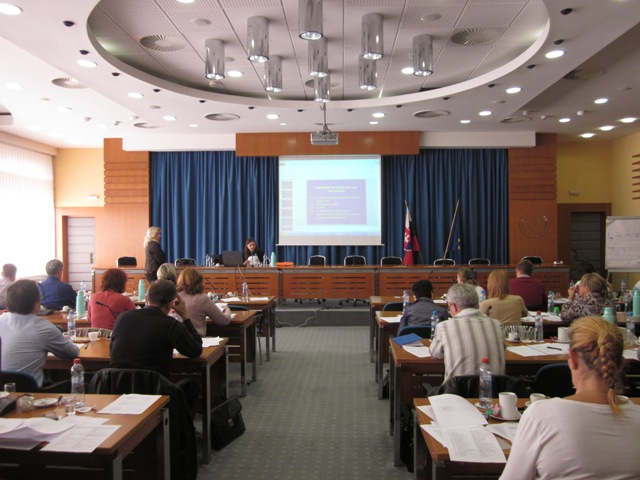 6.2 Ostatní sieťoví partneriFS SR participuje na medzinárodných programoch a zamestnanci FS SR sa zúčastňujú na rôznych školiacich aktivitách, workshopoch a konferenciách zameraných na predchádzanie a boj proti podvodom, korupcii a pašovaniu tovaru (napr. v rámci programu „Hercule II“ Európskej komisie, viď text nižšie). ÚVO organizoval v roku 2013, v spolupráci s Inštitútom pre verejnú správu (IVS), školenia zamerané na novely zákona o verejnom obstarávaní prijaté v roku 2013. Ďalší okruh školení bol zameraný na dohľad nad verejným obstarávaním. Celkovo sa na uskutočnených školeniach zúčastnilo viac ako 150 záujemcov s celoslovenským zastúpením. MF SR v roku 2013 zorganizovalo 15 externých a 6 interných školení, týkajúcich sa problematiky nezrovnalostí  evidovaných v systéme ITMS a ISUF pre riadiace a sprostredkovateľské orgány, MZ SR, ÚV SR, správy finančnej kontroly (SFK) a orgán auditu (OA). Celkovo bolo preškolených 321 pracovníkov. Sekcia auditu a kontroly MF SR organizovala v roku 2013 4 školenia (Nezrovnalosti, finančné opravy a vysporiadanie finančných vzťahov fondov EÚ a s tým spojené právne predpisy), ktoré sa konali v jednotlivých Správach finančných kontrol a celkovo bolo preškolených 95 pracovníkov.CKO v rámci svojich školení a aplikácie systému riadenia vykonáva školiacu činnosť aj s dopadom na ochranu finančných záujmov, napr. školenia v oblasti kontroly verejného obstarávania v procese poskytovania prostriedkov EÚ. Ostatní sieťoví partneri neorganizovali školiace aktivity zamerané na oblasť OFZ EÚ avšak zúčastňovali sa na školeniach organizovaných v tejto oblasti OCKÚ OLAF a taktiež informovali o tejto problematike v prípade záujmu na školeniach a seminároch pre prijímateľov pomoci z prostriedkov EÚ. 6.3 Aktivity zamerané na ochranu finančných záujmov EÚ – program Európskej komisie Hercule Európska komisia má už od roku 2004 vytvorený program na podporu činností v oblasti ochrany finančných záujmov Európskej únie. Momentálne implementuje program Hercule II. V roku 2013 prebiehalo legislatívne konanie v súvislosti s novým programom Hercule III na obdobie 2014-2020, ktorý predstavuje aktivity zamerané na ochranu finančných záujmov EÚ. Hlavným cieľom programu Hercule III má byť ochrana finančných záujmov EÚ zvyšovaním konkurencieschopnosti ekonomiky EÚ a zabezpečenie ochrany peňazí daňových poplatníkov. Špecifickým cieľom má byť prevencia a boj proti podvodom, korupcii a  inej protiprávnej činnosti postihujúcej finančné záujmy EÚ. FS SR realizovala resp. začala realizovať v rámci programu Hercule II v sledovanom období nasledujúce projekty:Projekt: „Seminár v oblasti boja proti pašovaniu cigariet a nelegálnej výrobe tabakových výrobkov“. Projekt bol schválený Európskou komisiou v októbri 2013. Cieľom projektu je zrealizovať seminár v oblasti boja proti pašovaniu cigariet a nelegálnej výrobe tabakových výrobkov. Seminár je podľa programu rozdelený na 3 trojdňové cykly. Seminár sa bude konať v roku 2014. Každého cyklu sa zúčastní 30 poslucháčov Kriminálneho úradu Finančnej správy. Predpokladaný rozpočet projektu je 47 551,66 EUR, na realizáciu ktorého Finančné riaditeľstvo Slovenskej republiky (ďalej len „FR SR“) získalo grant vo výške 37 665,00 EUR. Financovanie projektu FR SR je zabezpečené z tabakového fondu. Termín ukončenia projektu je podľa grantovej zmluvy 30. 06. 2014.  Projekt. „Nákup technického zariadenia na odhaľovanie nelegálnych zásielok tabakových výrobkov“.         Projekt bol schválený EK v júli 2011. Cieľom projektu je nákup technického zariadenia na odhaľovanie nelegálnych zásielok tabakových výrobkov (videoendoskopy, endoskopy, teleskopické rebríky, H-stožiare, prístroje na nočné videnie s termovíziou). Počas roka 2013 prebehla príprava podkladov k verejnému obstarávaniu ako aj verejné obstarávanie. Celkové náklady projektu EUR (bez DPH) sú vo výške 513 487,91 EUR, z toho udelený grant tvorí 250 000 EUR. Financovanie   projektu FR SR je zabezpečené z tabakového fondu.Projekt: „Školenie zamerané na odhaľovanie pašovania a falšovania tabakových výrobkov v železničnej a lodnej doprave“. Projekt bol schválený EK v auguste 2012. Cieľom projektu bolo zrealizovať školenie zamerané na odhaľovanie pašovania a falšovania tabakových výrobkov v železničnej a lodnej doprave. Osemdňové školenie sa konalo v apríli 2013 v Bratislave, v Kutnej Hore a v Prahe. Školenia sa zúčastnilo 22 colníkov Stanice colného úradu, hraničných pobočiek colného úradu a Kriminálneho úradu finančnej správy (ďalej len „KÚFS“). Projekt bol ukončený v júli 2013 predložením záverečnej správy Európskej komisii. Celkové náklady projektu EUR boli vo výške 23 262,90 EUR. Z toho udelený grant tvoril 18 610,32 EUR. Financovanie projektu FR SR bolo zabezpečené z tabakového fondu.Projekt: „Modernizácia technického vybavenia pre slovenskú colnú správu v boji proti pašovaniu cigariet“. Projekt bol schválený Európskou komisiou v marci 2012. Jeho cieľom je modernizácia technického vybavenia pre KÚFS (stacionárne kamery do vozidiel, ďalekohľady, prístroje na nočné videnie) a Colné laboratórium (FTIR systém a upgrade prístroja obrazovej analýzy) v boji proti pašovaniu cigariet. V roku 2012 bola podpísaná grantová zmluva medzi FR SR a OLAF-om a prebiehala príprava podkladov a špecifikácií k verejnému obstarávaniu. V roku 2013 prebehlo verejné obstarávanie a bola zakúpená vyššie uvedená technika. Celkové náklady projektu boli vo výške 183 742,28 EUR, z toho udelený grant tvoril 90 000 EUR. Financovanie projektu FR SR bolo zabezpečené z tabakového fondu.Projekt: „Školenie colníkov v oblasti služobnej kynológie v boji proti pašovaniu a falšovaniu tabakových výrobkov“. Projekt bol schválený Európskou komisiou v decembri 2012. Cieľom bolo zrealizovať školenie colníkov v oblasti služobnej kynológie v boji proti pašovaniu a falšovaniu tabakových výrobkov. Školenia sa zúčastnili najmä psovodi a kynológovia colnej správy a polície SR a okolitých štátov (Českej republiky, Poľska, Maďarska, Ukrajiny). Projekt bol ukončený v júli 2013 predložením záverečnej správy Európskej komisii. Celkové náklady projektu boli vo výške 32 880,37 EUR, z toho udelený grant tvoril 26 304,30 EUR. Financovanie projektu FR SR bolo zabezpečené z tabakového fondu.„Nákup technického vybavenia pre špecializované útvary finančnej správy Slovenskej republiky na odhaľovanie prítomnosti cigariet a tabaku“. Projekt bol schválený EK v máji 2013. Cieľom projektu je zrealizovať nákup technického vybavenia pre špecializované útvary finančnej správy SR na odhaľovanie prítomnosti cigariet a tabaku. Predpokladaný rozpočet projektu je 126 170 EUR, na realizáciu ktorého FR SR získalo grant vo výške 63 085 EUR. Termín ukončenia projektu podľa grantovej zmluvy je 31. október 2014. Financovanie projektu FR SR je zabezpečené z tabakového fondu.7. Vydávanie informačných a propagačných materiálov  OCKÚ OLAF pripravil v roku 2013 propagačné a informačné materiály o OCKÚ OLAF, OLAF-e (leták, baner, tlačoviny na semináre). Leták o činnosti OCKÚ OLAF a o OLAF-e pod názvom „Viete, kto chráni peniaze daňových poplatníkov v Európskej únii?“ a „Viete kto ochraňuje peniaze daňových poplatníkov Európskej únie na Slovensku?“ bol v rámci tzv. spoločnej letákovej kampane (opatrenia v rámci úlohy 3.9 Akčného plánu k národnej stratégii platného k 1. januáru 2013) predložený na zasadnutí PSK aj členom PSK na ďalšiu distribúciu. Leták bol šírený napr. v rámci DOD Polície, DOD Colníkov, na MF SR (správy finančnej kontroly), do vstupných priestorov sieťových partnerov (napr. MH SR, MŽP SR, MPSVR SR). MS SR distribuovalo uvedený leták na krajské, okresné súdy, Zboru väzenskej a justičnej stráže, Justičnej akadémii a na Inštitút vzdelávania MS SR.Leták bol distribuovaný aj na ostatné inštitúcie (napr. Zastúpenie EK). Odbor informovania a publicity ÚV SR vydáva štrvrťročník CKO o štrukturálnych fondoch Eurokompas, v rámci ktorého publikujú články aj ostatní sieťoví partneri prevažne prostredníctvom manažérov pre publicitu a informovanosť pre ŠF a KF. V sledovanom období boli v tomto časopise zverejnené 2 články, týkajúce sa problematiky ochrany finančných záujmov ÚV SR, vrátane zverejnenia informačného letáku o činnosti OCKÚ OLAF a o OLAF-e pod názvom „Viete, kto chráni peniaze daňových poplatníkov  v Európskej únii?“ a „Viete kto ochraňuje peniaze daňových poplatníkov Európskej únie na Slovensku?“Iné aktivity v oblasti informovanosti a zvyšovania povedomia o aktivitách v oblasti ochrany finančných záujmov EÚ v SRV sledovanom období informoval OCKÚ OLAF na svojom webovom sídle o kampani EK proti falšovaniu priemyselných výrobkov a spolupracoval na požiadanie EK aj pri distribúcii brožúry „Sú lacné výrobky skutočne lacné? – skutočná cena falšovaných výrobkov“. Pri uvedenej aktivite oslovil so spoluprácou členov PSK a ďalšie kompetentné orgány v SR, ktoré ďalej uvedené brožúry distribuovali (napr. GP SR, FS SR, MV SR, Úrad priemyselného vlastníctva SR, MH SR (prostredníctvom SOI, ESC)). V hodnotenom období pripravila SK BPK projekt „Vzdelávanie detí a mládeže v oblasti boja proti korupcii a boja proti podvodom v súvislosti s ochranou finančných záujmov Európskej únie v Slovenskej republike“. V tejto súvislosti požiadala o spoluprácu MŠVVaŠ SR ako kompetentný orgán a svojho sieťového partnera. Úvodné stretnutie k tejto problematike sa uskutočnilo dňa 17. decembra 2013 za účasti SK BPK a MŠVVaŠ SR. V nasledujúcom období bude SK BPK spolupracovať s MŠVVaŠ SR aj pri príprave metodiky k uvedenej problematike pre jednotlivé stupne vzdelávania na školách. Zároveň boli OCKÚ OLAF na MŠVVaŠ SR (menovite na poverený orgán - Štátny pedagogický ústav) zaslané podklady na doplnenie terminológie a  problematiky boja proti podvodom v súvislosti s ochranou finančných záujmov EÚ do Národného štandardu finančnej gramotnosti v rámci jeho aktualizácie. 8. Vydávanie tlačových správ V roku 2013 bolo na webovom  sídle  OCKÚ  OLAF zverejnených 19 tlačových správ (TS) súvisiacich  s ochranou finančných záujmov Európskej únie v SR. Tiež bola zverejnená Ročná správa o nezrovnalostiach v SR za rok 2012, Výročná správa o aktivitách sieťových partnerov v oblasti  OFZ EÚ v SR v roku 2012, Výročná správa OLAFu a Správa Komisie EP a Rady o ochrane finančných záujmov Európskej únie – Boj proti podvodom za rok 2012, Manuál nahlasovania nezrovnalostí, verzia 5.0, informácie o vzdelávacích aktivitách organizovaných OCKÚ OLAF, informácia o kampani EK proti falšovaniu priemyselných výrobkov, ako aj ďalšie informácie o činnosti OCKÚ OLAF ako aj o činnosti EK/OLAFu v tejto oblasti (napr. o spoločnej vyšetrovacej činnosti OLAFu a Guardia di Finanza v Taliansku,  o konferencii OLAF-u zameranej na boj proti podvodom v oblasti programov EÚ na rozvoj vidieka, o návrhu na zriadenie úradu Európskeho verejného prokurátora - EPPO, o akcii talianskych orgánov spustenej na základe dôkazov zhromaždených OLAF-om, o návšteve eurokomisára Algirdasa Šemetu na Slovensku a pod.).Okrem OCKÚ OLAF vydali v sledovanom období tlačové správy nasledovní sieťoví partneri: FS SR disponuje značným množstvom odhalení protiprávnej činnosti (pašovanie tovaru, nezákonný obchod s tovarom, nezákonná výroba a distribúcia liehu, drog, cigariet). V tejto súvislosti vydala  FS SR v sledovanom období celkovo 273 tlačových správ. MF SR (CO) vydával v roku 2013 pravidelné tlačové správy o stave čerpania prostriedkov EÚ, ktoré zverejňoval na webovej stránke MF SR  http://www.finance.gov.sk/Default.aspx?CatID=91. Tieto tlačové správy neobsahujú špecifické informácie k jednotlivým identifikovaným nezrovnalostiam.V roku 2013 vydal NKÚ SR 2 tlačové správy, týkajúce sa problematiky ochrany finančných záujmov EÚ. V prvej TS informovalo o výsledkoch kontroly prostriedkov EÚ najmä na vedu a výskum. NKÚ SR vykonal kontrolnú akciu oprávnenosti výdavkov v rámci OP VaV v rámci ŠF EÚ v súlade s plánom kontrolnej činnosti na rok 2012. Kontrola bola vykonaná v 1. polroku 2012 v ASFEÚ, v rámci ktorej boli skontrolované vybrané výzvy v oblasti podpory aplikovaného výskumu a vývoja vyhlásené v rokoch 2009-2011. NKÚ SR overil plnenie nápravných opatrení zo strany kontrolovaného subjektu v roku 2013.  Výsledky kontroly boli odstúpené orgánom činným v trestnom konaní. V rámci tejto kontroly bolo odhalených 15 nedostatkov systémového charakteru v hodnotení projektov a 392 nedostatkov pri prideľovaní bodov pri hodnotení kontrolovaných projektov. Najvážnejšie systémové nedostatky sa týkali zabezpečenia objektívneho hodnotenia žiadostí,  zvýšenia transparentnosti výberu žiadostí, zabezpečenia vhodnosti výberu samotných hodnotiteľov žiadostí, úpravy písomných postupov (interného manuálu), dodržiavania interného manuálu a v neposlednom rade zvýšenia účinnosti a efektívnosti vnútornej kontroly.  V druhej tlačovej správe NKÚ SR informovalo o kontrole výkonnosti vykonanej v prvom polroku 2013, ktorej cieľom bolo preveriť financovanie  vedecko-výskumnej činnosti zo zahraničných zdrojov na vybraných vysokých školách a univerzitách. Najvýznamnejším donorom vedecko-výskumnej činnosti v rámci zahraničných grantov kontrolovaných fakúlt bola podľa kontroly NKÚ SR vyhodnotená Európska únia. Kontrolou NKÚ SR bolo zistené, že MŠVVaŠ SR nemá informácie o tom, ako prispievajú programy vedecko-výskumných projektov financovaných zo štátnych programov, štrukturálnych fondov a  zahraničných zdrojov na plnenie prioritných cieľov vedecko-výskumnej činnosti v SR. Neexistuje model, ktorý by definoval, ktorý finančný nástroj a akým spôsobom prispieva k vedecko-výskumnému pokroku. Nie je nastavená súčinnosť finančných nástrojov v oblasti vedy, výskumu a inovácií, a teda nie je možné vyhodnotiť účinnosť programov ani efektívnosť použitia finančných prostriedkov. Ostatní sieťoví partneri nevydávali vlastné tlačové správy. Na svojich webových sídlach zverejňovali informácie, týkajúce sa problematiky OFZ EÚ na základe požiadavky OCKÚ OLAF resp. OLAF-u  a taktiež v nadväznosti na úlohy vyplývajúce z činnosti PSK pod Riadiacim výborom. 9.  ZáverOchrana finančných záujmov EÚ v Slovenskej republike je trvalá úloha. Úspešné plnenie tejto úlohy závisí od účinnosti a úspechu boja proti podvodom. To je možné dosiahnuť spojením úsilia orgánov zaoberajúcich sa ochranou finančných záujmov Európskej únie v Slovenskej republike a občanov, zlepšením ich informovanosti o podstate, príčinách a následkoch podvodov. Zabraňovanie zneužívaniu finančných prostriedkov EÚ, formou prevencie je lacnejšie a efektívnejšie než jeho odhaľovanie a následné riešenie. K uvedenému má za cieľ prispieť aj zvyšovanie povedomia a informovanie verejnosti o boji proti podvodom v súvislosti s európskymi peniazmi, k čomu má prispieť aj táto Výročná správa.  V budúcnosti bude čoraz viac narastať význam koordinačných útvarov pre boj proti podvodom v členských štátoch EÚ. Preto je cieľom OCKÚ OLAF a sieťových partnerov v Slovenskej republike naďalej rozvíjať vzájomnú spoluprácu pri napĺňaní neľahkej úlohy bojovať proti zneužívaniu finančných prostriedkov EÚ a zároveň zabezpečovať ich efektívne a transparentné používanie. Európska komisia (Generálne riaditeľstvo pre spravodlivosť), v spolupráci s OLAFom  predložila dňa 17. júla 2013 návrh nariadenia Rady o zriadení Úradu európskej prokuratúry (EPPO), ktorého hlavným cieľom je zriadiť uvedenú inštitúciu ako jednotný systém vyšetrovania a stíhania trestných činov spojených s podvodmi proti finančným záujmom EÚ. Návrh tvorí súčasť tzv. balíka legislatívnych opatrení na posilnenie inštitucionálnych aspektov ochrany finančných záujmov Únie. Tento balík zahŕňa aj návrh nariadenia o zriadení Agentúry Európskej únie pre justičnú spoluprácu v trestných veciach (Eurojust) a „Oznámenie o zlepšení riadenia úradu OLAF a posilnení procesných záruk pri vyšetrovaniach vzhľadom na zriadenie Európskej prokuratúry“. Návrh na zriadenie EPPO predstavuje realizáciu a naplnenie čl. 86 Zmluvy o fungovaní EÚ.EPPO by mal vyplniť medzery a nedostatky v riešení prípadov podvodu, ktoré majú charakter trestných činov. OLAF predpokladá, že EPPO zabezpečí vyššiu účinnosť vyšetrovania a stíhania podvodov proti finančným záujmom EÚ. OLAF sa podieľal aj na príprave návrhu smernice Európskeho parlamentu a Rady o boji proti podvodom poškodzujúcim finančné záujmy Únie prostredníctvom trestného práva, ktorá ma tvoriť hmotnoprávny základ pôsobnosti Európskeho prokurátora. Tento návrh by mal byť prijatý v neskoršom období.  V budúcom roku bude OCKÚ OLAF naďalej vyvíjať aktivity v oblasti zvyšovania povedomia verejnosti o potrebe ochrany finančných záujmov Európskej únie v Slovenskej republike. 1Q2Q3Q4QspoluOP IS00279ROP33494352177OP TP00077OP BK00033PCS SR-ČR01629OP D02111730OP ŽP0642232OP KaHR0451322OP V21292958137OP VaV137121749OP ZaSI194113138133578OP Z00448OP RH01001spolu:2612122543351062PCS SR-AT00044PCS PL-SR20136Interact II00011nadnárodné OP00000spolu:201811SOP ĽZ553013SOP PaS01001spolu:563014SPP106121644spolu:106121644RokPočet podaníSpôsob vybavenia jednotlivých podaníSpôsob vybavenia jednotlivých podaníSpôsob vybavenia jednotlivých podaníSpôsob vybavenia jednotlivých podaníSpôsob vybavenia jednotlivých podaníSpôsob vybavenia jednotlivých podaníRokPočet podanívybavené OCKÚ OLAForgán audituÚVONAKA/    GP SRNKÚiný orgán štátnej správy*2012521167--2820136416871230Trestné konania20122013vydané uznesenia o začatí trestného stíhania7764vydané uznesenia o vznesení obvinenia (počet skutkov)5133počet obvinených osôb za trestné činy6546zastavené trestné stíhania1922Počet prípadov ukončených odsúdením2732Kalendárny rokKalendárny rok201120122013Počet nahlásených prípadovPočet nahlásených prípadov4026z toho  Neopodstatnené informácie3022z toho  Opodstatnené informácie104z toho  Začaté trestné stíhanie101Forenzný audit – v spolupráci s  NAKANezrovnalosti v poľnohospodárskych fondoch v podmienkach Slovenskej republiky – v spolupráci s MPRV SR a PPANárodná kriminálna agentúra P PZ a ochrana finančných záujmov Európskej únie(2 školenia) – v spolupráci s NAKA a CKO Ochrana finančných záujmov Európskej únie v podmienkach Slovenskej republikyMechanizmy daňových podvodov DPH a odhaľovanie podozrení z podvodov počas výkonu daňovej kontroly v súvislosti s ochranou finančných záujmov Európskej únie – v spolupráci s FS SRVerejné obstarávanie v Slovenskej republike po 01. 07. 2013 – v spolupráci s ÚVO7.Kontrola a audit v rámci implementácie finančnej pomoc Európskej únie v podmienkach Slovenskej republiky – v spolupráci s MF SR a NKÚ SR8.Nezrovnalosti v štrukturálnych fondoch a Kohéznom fonde v podmienkach Slovenskej republiky - v spolupráci s CKO9.Dohľad vo verejnom obstarávaní - v spolupráci s ÚVO10.Nezrovnalosti v oblasti tradičných vlastných zdrojov rozpočtu Európskej únie v podmienkach Slovenskej republiky - v spolupráci s FS SR